T.C. 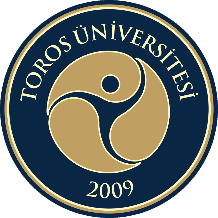 TOROS ÜNİVERSİTESİ BİREYSEL GELİŞİM OFİSİ DESTEK PROGRAMI (TÜDEP)DERS VE DERS BAZINDA AKRAN EĞİTİMCİSİ DEĞERLENDİRME ANKETİEğitmen Adı:Ders Adı:Ders Günü ve Saati:Hiç memnun değilimMemnun değilimKararsızımMemnunumÇok memnunumAkran eğitmeni tarafından programın amacı hakkında yeterli bilgi verildi.Ders ile ilgili kaynak ve dokümanlar yeterliydi.Ders, önceden ilan edilen programa uygun olarak yürütüldü.Ders yeterli örnek ve uygulamalarla (sunum, yazılı materyaller gibi) anlatıldı.Akran eğitmeni ders sırasında sorulan sorulara yeterince cevap verebildi.Akran eğitmeninin derse gösterdiği özen ve önem yeterliydi.